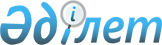 Об автомобильных дорогах общего пользования районного значения
					
			Утративший силу
			
			
		
					Постановление акимата Успенского района Павлодарской области от 28 июля 2010 года N 250/7. Зарегистрировано Управлением юстиции Успенского района Павлодарской области 1 сентября 2010 года N 12-12-94. Утратило силу постановлением акимата Успенского района Павлодарской области от 14 июня 2016 года № 100/6 (вводится в действие со дня подписания)      Сноска. Утратило силу постановлением акимата Успенского района Павлодарской области от 14.06.2016 № 100/6 (вводится в действие со дня подписания).

      В соответствии с пунктом 7 статьи 3 Закона Республики Казахстан от 17 июля 2001 года "Об автомобильных дорогах", на основании постановления акимата Павлодарской области от 12 февраля 2010 года N 20/2 "Об автомобильных дорогах общего пользования областного значения" (зарегистрирован в Реестре государственной регистрации нормативных правовых актов за N 3158), в целях обеспечения эксплуатации и ремонта автомобильных дорог общего пользования районного значения акимат района ПОСТАНОВЛЯЕТ:

      1. Утвердить перечень автомобильных дорог общего пользования районного значения согласно приложению.

      2. Определить государственное учреждение "Отдел жилищно-коммунального хозяйства, пассажирского транспорта и автомобильных дорог Успенского района" балансодержателем и уполномоченным органом по управлению автомобильными дорогами общего пользования районного значения.

      3. Настоящее постановление вводится в действие по истечении десяти календарных дней после дня его первого официального опубликования.

      4. Контроль за выполнением настоящего постановления возложить на заместителя акима района Жангазинова С.Х.

 Перечень автомобильных дорог общего
пользования районного значения
					© 2012. РГП на ПХВ «Институт законодательства и правовой информации Республики Казахстан» Министерства юстиции Республики Казахстан
				
      Аким района

Н. Ауталипов

      СОГЛАСОВАНО:

      Начальник Управления

      "Пассажирского транспорта

      и автомобильных дорог

      Павлодарской области"

А. Абдыкалыков

      26 июля 2010 года
Приложение
к постановлению акимата
Успенского района
от 28 июля 2010 года N 250/7N п/п

Индекс

Адрес

Наименование дороги

Общая протяженность (км.)

В том числе по типам покрытия (км.)

В том числе по типам покрытия (км.)

В том числе по типам покрытия (км.)

По категориям (км.)

По категориям (км.)

По категориям (км.)

По категориям (км.)

N п/п

Индекс

Адрес

Наименование дороги

Общая протяженность (км.)

черное

Гравийнощебеночное

грунтовое

I

II

III

IV

1

KS-US-1

Успенский район

Богатырь - Каратай

23,3

5

18,3

-

-

-

-

23,5

2

KS-US-2

Успенский район

Рождественка - Павловка

36

10

26

-

-

-

-

36

3

KS-US-3

Успенский район

Подъезд к селу Дмитриевка

12

-

12

-

-

-

-

12

4

KS-US-4

Успенский район

Луганск - Константиновка

21

21

-

-

-

-

-

21

5

KS-US-5

Успенский район

Подъезд к селу Тимирязево

27

-

27

-

-

-

-

27

6

KS-US-6

Успенский район

Подъезд к селу Константиновка

5

5

-

-

-

-

-

5

7

KS-US-5

Успенский район

Северный подъезд к селу Успенка

1

1

-

-

-

-

-

1

8

KS-US-6

Успенский район

Южный подъезд к селу Успенка

2,2

2,2

-

-

-

-

-

2,2

Итого

Итого

Итого

Итого

127,5

43,2

84,3

127,5

